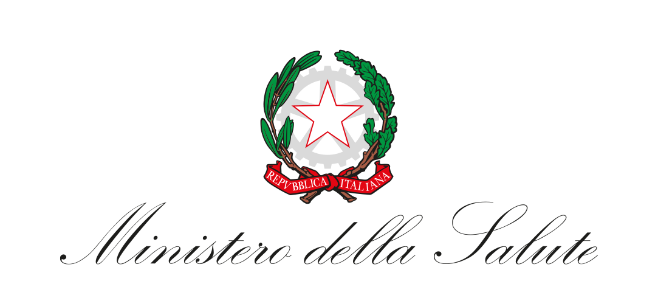 DIREZIONE GENERALE DEI DISPOSITIVI MEDICI E DEL SERVIZIO FARMACEUTICOUFFICIO 5 – Vigilanza sugli incidenti con dispositivi mediciUFFICIO 4 – Dispositivi medico diagnostici in vitroViale G. Ribotta n. 5 – 00144 RomaModulo per la segnalazione dei reclami da parte dell’operatore sanitario al Ministero della SaluteData di compilazione del reclamo     Numero interno del reclamo      DATI DELL’OPERATORE SANITARIO COMPILATORE DEL MODULO     DATI RELATIVI AL DISPOSITIVO MEDICO / DISPOSITIVO MEDICO-DIAGNOSTICO IN VITRO     Descrizione del reclamo      Data nella quale è stata trasmessa la segnalazione del reclamo al fabbricante   						 Firma   …………………………………………………………………………Nome e CognomeQualificaRegione Struttura sanitaria di appartenenza Fabbricante Mandatario (se disponibile) Tipo di dispositivo CND Numero progressivo di registrazione del dispositivo presso il Ministero della Salute (se disponibile) Classe del dispositivo(se disponibile) Codice del dispositivo del fabbricante (codice catalogo)Nome commerciale del dispositivoNumero di lotto o di serie UDI-DI di base (se disponibile)